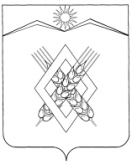 АДМИНИСТРАЦИЯ ХАРЬКОВСКОГО СЕЛЬСКОГО ПОСЕЛЕНИЯЛАБИНСКИЙ РАЙОНП О С Т А Н О В Л Е Н И Еот 09.04.2018                                                                                       № 31                                                                 х. ХарьковскийОб утверждении Квалификационных требованийдля замещения должностей муниципальной службы в администрацииХарьковского сельского поселения Лабинского районаВ соответствии со статьей 9 Федерального закона от 2 марта 2007 года № 25-ФЗ «О муниципальной службе в Российской Федерации», статьей 7 Закона Краснодарского края от 8 июня 2007 года № 1244-КЗ «О муниципальной службе в Краснодарском крае», Законом Краснодарского края от 3 мая 2012 года № 2490-КЗ «О типовых квалификационных требованиях для замещения должностей муниципальной службы в Краснодарском крае» п о с т а н о в л я ю:1. Утвердить Квалификационные требования для замещения должностей муниципальной службы в администрации Харьковского сельского поселения Лабинского района согласно Приложению.2. Ведущему специалисту администрации Харьковского сельского поселения Лабинского района О.В. Филипченко привести должностные инструкции муниципальных служащих администрации Харьковского сельского поселения Лабинского района в соответствии с настоящим постановлением и разместить его на официальном сайте администрации Харьковского сельского поселения Лабинского района.3. Контроль за выполнением настоящего постановления оставляю за собой.4. Постановление вступает в силу со дня его обнародования.Глава администрацииХарьковского сельского поселенияЛабинского района                                                                       Н.Ф. ШумскийЛИСТ СОГЛАСОВАНИЯпроекта постановления администрацииХарьковского сельского поселения Лабинского района«Об утверждении Квалификационных требований для замещения должностей муниципальной службы в администрации Харьковского сельского поселения Лабинского района»Проект подготовлен и внесен:Ведущий специалист администрацииХарьковского сельского поселенияЛабинского района                                                                     О.В. ФилипченкоПроект согласован:Глава администрацииХарьковского сельского поселенияЛабинского района                                                                      Н.Ф. ШумскийСпециалист 1 категории администрацииХарьковского сельского поселенияЛабинского района                                                                      Ю.С. СтрельниковаЗаявка на рассылку: Лабинская межрайонная прокуратура.Заявку составил:Ведущий специалист администрацииХарьковского сельского поселенияЛабинского района                                                                      О.В. ФилипченкоПРИЛОЖЕНИЕУТВЕРЖДЕНЫпостановлением администрации Харьковского сельского поселения Лабинского районаот 09.04.2018 № 31КВАЛИФИКАЦИОННЫЕ ТРЕБОВАНИЯдля замещения должностей муниципальной службы в администрации Харьковского сельского поселения Лабинского района1. Квалификационные требования для замещения должностей муниципальной службы в администрации Харьковского сельского поселения Лабинского района (далее – должности муниципальной службы) включают в себя квалификационные требования к уровню профессионального образования, стажу муниципальной службы или стажу работы по специальности, направлению подготовки, знаниям и умениям, которые необходимы для исполнения должностных обязанностей, а также к специальности, направлению подготовки.2. Для замещения должностей муниципальной службы определяются следующие квалификационные требования к уровню профессионального образования:1) по ведущим должностям муниципальной службы – высшее образование по профилю деятельности отраслевого (функционального) органа администрации Харьковского сельского поселения Лабинского района или по профилю замещаемой должности;2) по старшим и младшим должностям муниципальной службы –профессиональное образование по профилю замещаемой должности.3. Для замещения должностей муниципальной службы устанавливаются следующие квалификационные требования к стажу муниципальной службы или стажу работы по специальности, направлению подготовки:1) ведущих должностей муниципальной службы –без предъявления требований к стажу;2) старших должностей муниципальной службы – без предъявления требований к стажу;3) младших должностей муниципальной службы – без предъявления требований к стажу.4. Для лиц, имеющих дипломы специалиста или магистра с отличием, в течение трех лет со дня выдачи диплома устанавливаются квалификационные требования к стажу муниципальной службы или стажу работы по специальности, направлению подготовки для замещения ведущих должностей муниципальной службы – не менее одного года стажа муниципальной службы (государственной службы) или стажа работы по специальности, направлению подготовки.5. Специальные профессиональные знания подтверждаются документом государственного образца о высшем или среднем профессиональном образовании по специальностям, направлениям подготовки, соответствующим направлениям деятельности администрации Харьковского сельского поселения Лабинского района. В случае если специальные профессиональные знания, подтвержденные документом государственного образца о высшем или среднем профессиональном образовании, не соответствуют направлениям деятельности администрации Харьковского сельского поселения Лабинского района, учитывается документ государственного образца о дополнительном профессиональном образовании по соответствующим направлениям администрации Харьковского сельского поселения Лабинского района.6. Квалификационные требования применяются в случае, если иное не предусмотрено федеральными законами, постановлениями Правительства Российской Федерации, правовыми актами органов государственной власти Краснодарского края.Глава администрацииХарьковского сельского поселенияЛабинского района                                                                      Н.Ф. Шумский